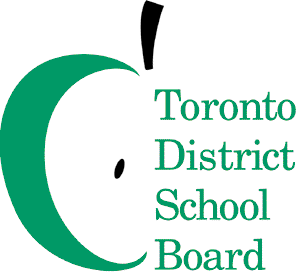 December 2, 2019Colleen Russell-Rawlins 
Associate DirectorEquity, Well-Being and School Improvement 

Dear Colleen,
During the 2019-2020 school year, I would ask you to focus on the following key areas while fulfilling all of the duties of your position:Support the implementation of the Year 1 expectations for family engagement in the school improvement process;Coordinate a system strategy that builds leadership capacity and furthers the learning of educators in transforming student learning through equity, anti-racism and anti-oppression and create resources to support effective implementation across schools and classrooms; Provide effective leadership and oversight of the Action Plans within Towards Excellence in the Achievement and Well-Being of Black Students;Coordinate the policy review of The Toronto District School Board’s Parent and Community Engagement Policy (P023) based on research and open consultation with key stakeholders and The Board of Trustees;Develop and implement a professional learning plan for providing effective literacy instruction for students in Kindergarten through Grade 8; Establish the newly amalgamated Public Engagement Office;Ensure each school has a school improvement goal connected to well-being; and Maintain a high level of service to children and families through our childcare programs and partnerships.Along with the Associate Director Leadership, Learning and School Improvement I would ask you to provide effective leadership to the Executive Superintendent for Learning Centres 2 and 3 by:Ensuring effective implementation of school improvement working directly with Learning Centre Executive Superintendents, Superintendents of Education, and centrally assigned Learning Centre staff; Creating coherence and alignment in learning structures across Learning Centres, andImplementing our system commitment to challenge streaming and to have the majority of our students successfully studying at the academic level program of study in compulsory courses in Grade 9 and 10.Thank you for your Executive leadership in TDSB.

Sincerely,John MalloyDirector of Education